Managing Allegations About Adults Working with Children & Young PeopleReferral form to the ECC Local Authority Designated Officer (LADO)The referral form must be completed and emailed to the Duty Local Authority Designated Officer (LADO) if it is alleged that a person who works with children has:Behaved in a way that has harmed, or may have harmed, a childPossibly committed a criminal offence against, or related to, a child; orBehaved towards a child or children in a way that indicates they may pose a risk of harm to childrenbehaved or may have behaved in a way that indicates they may not be suitable to work with childrenThe manager should make the referral to the LADO within 1 working day to the Duty LADO at the email address below, using this referral form. LADO:            DutyTel:                 03330 139 797Email:             LADO@essex.gov.uk  in advance of submitting this form, the automatic reply you receive will provide you with the secure link to return your referral form. Please add in the subject line of this email ‘Intention to Refer’.When receiving an allegation:Treat it seriously and keep an open mindDo not investigateDo not make assumptions or offer alternative explanationsDo not promise confidentialityRecord the details using the child/adult’s own wordsNote time/date/place of incident(s), persons present and what was saidSign and date the written recordDo not tell the member of staff/volunteer if this might place the child at risk of significant harm or jeopardise any future investigation.Refer to the SET Child Protection Procedures  www.escb.co.uk.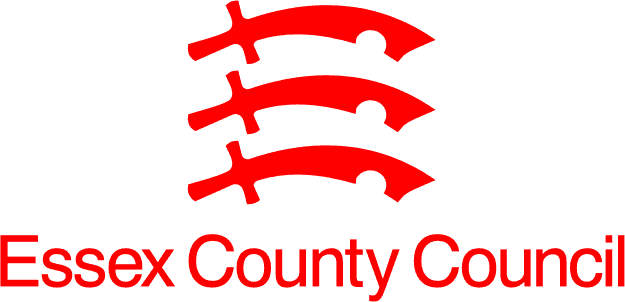 Allegations ManagementKey Dates/timesDetails of adult who is the subject of the allegation or concernDetails of the child/young person subject to the allegation or concernIf more than one child/young person involved, please give details in further notes sectionThe allegation or concern/complaintReferrer’s details:For child protection concerns that are not related to an allegation about a professional, please call 0345 603 7627If you think a child is at immediate risk of significant harm dial 999.Referral date:Complete as appropriateIf already discussed with Duty LADO; who was this or date of discussion?Date and time the allegation/concern was reported to Designated Senior Manager for allegationsDate and time of alleged incidentIf historic allegation, approximate date, or year of incident/sFull nameGenderRole/job titleName and address of the setting/employer where the adult works. Home addressDate of birthEthnicityAdult’s relations with your setting(e.g. employee, volunteer, contractor)How long employed/volunteering?Are there any pre-existing capability concerns regarding this member of staff (not necessarily safeguarding related)?Does this person work with children or vulnerable adults in any other capacity?  Please give details.Does this person have children of their own?Please give details Have there been any previous allegations or concerns regarding this person?Please give details Is the adult aware that an allegation or concern has been raised?What immediate safeguards have you put in place?Full nameGenderDate of birthHome addressWhere was the child residing at the time of allegation if different from the Home Address Ethnicity Additional Needs i.e. Disability or ImpairmentParents/carers names and contact detailsWho has parental responsibility for the child/young person?Has this child/young person made any previous allegations?Are other professional/agencies working with this child/young person?  Please give detailsPlease summarise the allegation or concern below Please summarise the allegation or concern below How did the allegation/concern emerge?  e.g. child disclosed/parent complained/concerned professional, etc?Does the child/young person have an injury?  If so, describe the injuryIf the injury has not been seen, describe what has been disclosedWas the alleged incident witnessed?  If so, please give detailsHave parents/carers of the child been informed?  Give details, including reasons if not informed at this stageFurther notes:  Please use this space to expand on any of the questions above or give other relevant information.  You may also attach other relevant documents if required.NameRoleName of settingContact details (Tel)Contact details (E-mail)Name of Designated Senior Manager for allegations if different from aboveReferrer’s signatureWhen sending by e-mail please use electronic signature if available